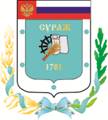 Контрольно-счетная палата Суражского муниципального района243 500, Брянская область, г. Сураж, ул. Ленина, 40  Тел. (48330) 2-11-45, E-mail:c.palata@yandex.ruЗаключениеКонтрольно-счетной палаты Суражского муниципального района на  проект решения Суражского районного Совета народных депутатов «О внесении изменений и дополнений в Решение Суражского районного Совета народных депутатов № 160 от 22.12.2021 года «О бюджете Суражского муниципального района Брянской области на 2022 год и плановый период 2023 и 2024 годов» (в редакции от 31.05.2022 г. №185, от 25.07.2022г. №190, от 30.09.2022г. №197, от 11.11.2022г. №200).           27 декабря 2022 года                                                                      г. Сураж 1.    Основание для проведения экспертизы: Федеральный закон от 07.02.2011 года  №6-ФЗ «Об общих принципах организации и деятельности контрольно-счетных органов субъектов Российской Федерации и муниципальных образований», ст. 5 Положения «О Контрольно-счетной палате Суражского муниципального района», утвержденного Решением Суражского районного Совета народных депутатов от 26.11.2021 года № 143, приказа № 24 от 27 декабря 2022 года.2.    Цель экспертизы: определение достоверности и обоснованности расходных обязательств бюджета Суражского муниципального района и проекта решения Суражского районного Совета народных депутатов «О внесении изменений и дополнений в Решение Суражского районного Совета народных депутатов № 160 от 22.12.2021 года «О бюджете Суражского муниципального района Брянской области на  2022 год и плановый период 2023 и 2024 годов.3.    Предмет экспертизы: проект решения Суражского районного Совета народных депутатов «О внесении изменений и дополнений в Решение Суражского районного Совета народных депутатов № 160 от 22.12.2021 года «О бюджете Суражского муниципального района Брянской области на  2022 год и плановый период 2023 и 2024 годов, материалы и документы финансово-экономических обоснований указанного проекта в части, касающейся расходных обязательств Суражского муниципального района. Общая частьПроект решения Суражского районного Совета народных депутатов «О внесении изменений и дополнений в Решение Суражского районного Совета народных депутатов № 160 от 22.12.2021 года «О бюджете Суражского муниципального района Брянской области на  2022 год и плановый период 2023 и 2024 годов, представлен на экспертизу в Контрольно-счетную палату Суражского муниципального района (далее - Контрольно-счетная палата) 27 декабря 2022 года.     С проектом представлена пояснительная записка, и приложения к проекту решения, соответствующие Бюджетному Кодексу.Представленным проектом Решения предлагается изменить основные характеристики бюджета муниципального образования на 2022 год и плановый период 2023-2024годов, в том числе:                                                                                                    тыс. рублей- доходы бюджета на 2022 год  увеличиваются на сумму 23940,5 тыс. рублей или на 3,0% и  составят 786035,7 тыс. рублей.- расходы бюджета на 2022 год увеличиваются на сумму 23940,5 тыс. рублей или на 3,1% и составят 795550,5 тыс. рублей.- дефицит бюджета не изменится и составит 9514,8 тыс. рублей.С учетом изменений основные характеристики бюджета планового периода 2022-2023 годов не изменяются.Внесение изменений в решение о бюджетеПредлагаемые проектом решения изменения отражены в текстовой части и приложениях к проекту решения Суражского районного Совета народных депутатов «О внесении изменений в решение Суражского районного Совета народных депутатов «О бюджете Суражского муниципального района на 2022 год и на плановый период 2023 и 2024 годов».Скорректирована текстовая часть решения  о бюджете в части основных характеристик бюджета. Также внесены изменения в приложение 1 «Прогнозируемые доходы  районного бюджета на 2022 год и на  плановый период 2023 и 2024 годов»; приложение 8 «Ведомственная структура расходов районного бюджета на 2022 годи на плановый период 2023 и 2024 годов; в приложение 9 «Распределение бюджетных ассигнований по разделам, подразделам, целевым статьям (государственным программам и непрограммным направлениям деятельности), группам и подгруппам видов на 2022 год и на плановый период 2023 и 2024 годов; в приложение 10 «Распределение расходов районного бюджета по целевым статьям (муниципальным программам и непрограммным направлениям деятельности), группам видов расходов на 2022 год и на плановый период 2023  и  2024 годов» к решению  в целях приведения в соответствие с приказом Минфина России от 06.06.2019 № 85н «О порядке формирования и применения кодов бюджетной классификации Российской Федерации, их структуре и принципах назначения».                          Изменение доходной части  бюджета Общий объем доходной части на 2022 год увеличивается на + 23940,5 тыс. рублей, в том числе: Налоговые  и неналоговые доходы увеличиваются на 9247,1 тыс. рублей, за счет:-  Налог на доходы физических лиц + 100,0 тыс. рублей;- Налоги  на товары  (работы, услуги), реализуемые  на территории Российской Федерации + 2944,1 тыс. рублей;- Налоги на совокупный доход (-332,0) тыс. рублей;- Государственная пошлина +400,0 тыс. рублей;- Доходы от имущества, находящегося в государственной и муниципальной собственности (-16,0) тыс. рублей;- Платежи при пользовании природными ресурсами (-154,0) тыс. рублей;- Доходы от продажи материальных и нематериальных активов +140,0 тыс. рублей;- Штрафы, санкции, возмещение ущерба (-130,0) тыс. рублей;- Прочие неналоговые доходы (-5,0) тыс. рублей.Безвозмездные поступления увеличиваются на +20993,4 тыс. рублей, в том числе:- Дотации бюджетам на поддержку мер по обеспечению сбалансированности бюджетов +2500,0 тыс. рублей; - Субсидии бюджетам субъектов Российской Федерации и муниципальных образований (межбюджетные субсидии) (-1276,6) тыс. рублей;- Субвенции бюджетам бюджетной системы Российской Федерации +23312,2 тыс. рублей;- Иные межбюджетные трансферты  (- 7096,0) тыс. рублей.Изменение расходной части бюджета При корректировке расходной части бюджета на 2022 год и плановый произведено перераспределение расходов между кодами бюджетной классификации, приведение в соответствие с бюджетной классификацией некоторых статей расходов, а так же увеличение расходной части бюджета на 23940,5 тыс. рублей, в том числе:Раздел 01 Общегосударственные вопросы (-671,2) тыс. рублей, в том числе:- подраздел 01 02 «Функционирование высшего должностного лица субъекта Российской Федерации и муниципального образования» (-11,9) тыс. рублей;- 01 03 «Функционирование законодательных (представительных) органов государственной власти и представительных органов муниципальных образований»  +7,3 тыс. рублей;- 01 04 «Функционирование Правительства  Российской Федерации, высших исполнительных органов государственной власти субъектов Российской Федерации, местных администраций» (-129,0) тыс. рублей;- 01 06 «Обеспечение деятельности финансовых, налоговых и таможенных  органов и органов финансового (финансово-бюджетного) надзора»  (-83,4) тыс. рублей;- подраздел 0111 «Резервные фонды»  (-403,7) тыс. рублей;- подраздел 0113 Другие общегосударственные вопросы (-50,6) тыс. рублей.Раздел 03 Национальная безопасность и правоохранительная деятельность + 23,8 тыс. рублей, в том числе: - подраздел 0309 «Защита населения и территории от чрезвычайных ситуаций природного и техногенного характера, гражданская оборона» 1,9 тыс. рублей;- подраздел 03 10 «Защита населения и территории от чрезвычайных ситуаций природного и техногенного характера, пожарная безопасность» +41,9 тыс. рублей;- подраздел 03 14 «Другие вопросы в области национальной безопасности и правоохранительной деятельности» (-20,0) тыс. рублей.Раздел 04 Национальная экономика (- 458,3) тыс. рублей, в том числе:- 04 05 «Сельское хозяйство и рыболовство» (- 3553,8) тыс. рублей;- 04 09 «Дорожное хозяйство» +2944,1 тыс. рублей.- 04 12 «Другие вопросы в области национальной экономики» +151,4 тыс. рублей.Раздел 05 Жилищно-коммунальное хозяйство +277,4 тыс. рублей, в том числе:- подраздел 0502 «Коммунальное хозяйство» + 247,4 тыс. рублей;- 05 05 «Другие вопросы в области жилищно-коммунального хозяйства» + 30,0 тыс. рублей.Раздел 07 Образование + 23284,3 тыс. рублей, в том числе:- подраздел 0701 «Дошкольное образование» +2832,1 тыс. рублей; - подраздел 0702 «Общее образование» +18446,6 тыс. рублей; - подраздел 0703 «Дополнительное образование детей» +775,4 тыс. рублей; - подраздел 0707 «Молодежная политика и оздоровление детей» (-112,3) тыс. рублей;- подраздел 0709  «Другие вопросы в области образования» +1342,5 тыс. рублей;Раздел 08 «Культура, кинематография» +1761,1  тыс. рублей, в том числе:- подраздел 0801 «Культура» + 1467,2 тыс. рублей;- подраздел 0804  «Другие вопросы в области культуры, кинематографии»  +294,0 тыс. рублей;Раздел 10 «Социальная политика»  (-46,7) тыс. рублей, в том числе:-  подраздел 1001 « Пенсионное обеспечение»  (-36,7) тыс. рублей;- 1006 «Другие вопросы в области социальной политики» (-10,0) тыс. рублей.Раздел 11 «Физическая культура и спорт» (-230,0) тыс. рублей по подразделу  1105 «Другие вопросы в области физической культуры и спорта».Дефицит бюджета муниципального образования и источники его финансированияРешением  Суражского районного Совета народных депутатов № 160 от 22.12.2021 года «О бюджете Суражского муниципального района Брянской области на  2022 год и плановый период 2023 и 2024 годов» бюджет принят сбалансированным. В редакции Решения от 31.05.2022г. №185 дефицит бюджета утвержден в сумме 9514,8 тыс. рублей. Данным проектом Решения дефицит не изменится.  Источники внутреннего финансирования дефицита бюджета - остатки средств на 01.01.2022г. – 9514,8 тыс. рублей.Изменение ассигнований на реализацию муниципальных программПроектом решения вносятся изменения  в 4 муниципальные программы.                                                                                                                        Тыс. рублейНепрограммная часть бюджета.Непрограммные расходы бюджета увеличиваются на (- 446,0) тыс. рублей, в том числе:- ГАБС 840 Суражский Районный Совет народных депутатов (-4,5) тыс. рублей;- ГАБС 841 Администрация Суражского района (– 403,7) тыс. рублей - резервные фонды местных администраций;- ГАБС 843 Контрольно-счетная палата Суражского муниципального района  (-37,8) тыс. рублей;Выводы:По итогам экспертизы проекта решения Суражского районного Совета народных депутатов «О внесении изменений в Решение Суражского районного Совета народных депутатов № 160 от 22.12.2021 года «О бюджете Суражского муниципального района  Брянской области на  2022 год и плановый период 2023 и 2024 годов» (в редакции от 31.05.2022г. №185, от 25.07.2022г. №190, от 30.09.2022г. №197, от 11.11.2022г. №200)  замечания и предложения отсутствуют.Предложения:Контрольно-счетная палата Суражского муниципального района рекомендует проект Решения  «О внесении изменений и дополнений в Решение Суражского районного Совета народных депутатов № 160 от 22.12.2021 года «О бюджете Суражского муниципального района  Брянской области на  2022 год и плановый период 2023 и 2024 годов» (в редакции от 31.05.2022г. №185, от 25.07.2022г. №190, от 30.09.2022г. №197, от 11.11.2022г. №200) к рассмотрению.Председатель Контрольно-счетной палатыСуражского муниципального района                                              Н.В. Жидкова202220232024Доходы бюджета+23940,50,000,00Доходы бюджета0,000,000,00Расходы бюджета+23940,50,000,00Расходы бюджета                     0,000,000,00Дефицит бюджета0,000,000,00Наименование№2024Наименование№202220232024«Реализация полномочий администрации Суражского района на 2020-2022 годы»01215520,90,00,0увеличение/уменьшение-206,10,00,0Итого с учетом корректировки215314,80,00,0Управление муниципальными финансами Суражского района на 2020-2022 годы02111279,40,00,0увеличение/уменьшение-45,60,00,0Итого с учетом корректировки111233,80,00,0«Развитие образования Суражского района на 2020-2022 годы»03405653,70,00,0увеличение/уменьшение+24336,30,00,0Итого с учетом корректировки429990,00,00,0Управление муниципальной собственностью Суражского района на 2021-2023 годы042713,80,00,0увеличение/уменьшение+301,90,00,0Итого с учетом корректировки3015,70,00,0Итого корректировка:24386,50,00,0